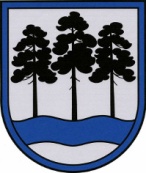 OGRES  NOVADA  PAŠVALDĪBAReģ.Nr.90000024455, Brīvības iela 33, Ogre, Ogres nov., LV-5001tālrunis 65071160, e-pasts: ogredome@ogresnovads.lv, www.ogresnovads.lv PAŠVALDĪBAS  DOMES  SĒDES  PROTOKOLA  IZRAKSTS50.Par likvidējamām komisijām2021. gada 1. jūlijā savu darbību sāka administratīvi teritoriālās reformas rezultātā jaunizveidotā Ogres novada pašvaldība (turpmāk – Pašvaldība),  kas ir  Ogres, Ikšķiles, Lielvārdes un Ķeguma novadu pašvaldību tiesību un saistību pārņēmēja. Atbilstoši Vides aizsardzības un reģionālās attīstības ministrijas izstrādātā metodiskā materiāla “Metodika 2021.gada jaunveidojamo novadu pašvaldību darbības uzsākšanai” 30.4.punktā “Komisiju, iepirkumu komisiju darbība” noteiktajam ar 2021.gada 1.jūliju apvienojamo pašvaldību komisijas turpina darbu līdz jaunveidojamās pašvaldības attiecīgo komisiju izveidošanai, kas pārņems iepriekšējo komisiju vestās lietas un citus risināmos jautājumus.Izvērtējot Ogres, Ikšķiles, Lielvārdes un Ķeguma novadu pašvaldību domju izveidoto komisiju darbību konstatēts, ka atsevišķu apvienojamo pašvaldību komisijas savu darbību ir izbeigušas, bet nav lemts par šo komisiju likvidēšanu un komisijas locekļu atbrīvošanu no pienākumu veikšanas.Ņemot vērā minēto un pamatojoties uz likuma “Par pašvaldībām” 21.panta pirmās daļas 27.punktu,balsojot: ar 21 balsi "Par" (Andris Krauja, Artūrs Mangulis, Atvars Lakstīgala, Dace Kļaviņa, Dace Māliņa, Dace Veiliņa, Dainis Širovs, Dzirkstīte Žindiga, Egils Helmanis, Gints Sīviņš, Ilmārs Zemnieks, Indulis Trapiņš, Jānis Iklāvs, Jānis Kaijaks, Jānis Lūsis, Jānis Siliņš, Kaspars Bramanis, Pāvels Kotāns, Raivis Ūzuls, Rūdolfs Kudļa, Valentīns Špēlis), "Pret" – nav, "Atturas" – nav, Ogres novada pašvaldības dome NOLEMJ:Atzīt par spēku zaudējušiem:Ogres novada domes 2013.gada 21.novembra lēmumu “Par Attīstības komisijas izveidi”;Ogres novada pašvaldības Attīstības komisijas nolikumu (apstiprināts ar Ogres novada pašvaldības domes 2013.gada 21.novembra lēmumu (prot. Nr.18; 9.§));Ogres novada pašvaldības domes 2017.gada 21.septembra lēmumu “Par Ogres novada kultūras konsultatīvās komisijas izveidošanu un tās nolikuma apstiprināšanu”;Ogres novada pašvaldības 2017.gada 21.septembra nolikumu “Ogres novada kultūras konsultatīvās komisijas nolikums” (apstiprināts ar Ogres novada pašvaldības domes 2017.gada 21.septembra lēmumu (protokols Nr.10; 37.§));Ogres novada pašvaldības domes 2016.gada 17.novembra lēmumu “Par komisijas izveidošanu iepirkumu organizēšanai par atkritumu apsaimniekošanu”;Ogres novada domes 2012.gada 20.decembra lēmumu “Par koncesijas procedūras uzsākšanu”;Ogres novada pašvaldības domes 2017.gada 17.augusta lēmumu “Par iepirkuma komisijas izveidošanu SIA “MS siltums” un SIA “Ogres Namsaimnieks” realizējamiem projektiem”;Ogres novada pašvaldības domes 2017.gada 21.septembra lēmumu “Par Ogres novada pašvaldības dzīvojamajai mājai funkcionāli nepieciešamā zemes gabala pārskatīšanas komisijas izveidošanu un tās nolikuma apstiprināšanu”;Ogres novada pašvaldības domes 2017.gada 19.oktobra lēmumu “Par Ogres novada izglītības konsultatīvās komisijas izveidošanu un tās nolikuma apstiprināšanu”;Lielvārdes novada domes 2016.gada 28.septembra lēmumu Nr.524 “Par Lielvārdes novada pašvaldības Ētikas komisijas sastāva apstiprināšanu”; Lielvārdes novada pašvaldības Ētikas komisijas nolikumu (apstiprināts ar Lielvārdes novada domes 2015.gada 29.aprīļa lēmumu Nr.78);Lielvārdes novada pašvaldības domes 2017.gada 27.septembra lēmumu Nr.447 “Par Lielvārdes novada pašvaldības valsts budžeta mērķdotācijas vispārējās izglītības pedagogu darba samaksai sadales komisijas sastāvu”;Lielvārdes novada pašvaldības pedagogu darba samaksai paredzētās valsts budžeta mērķdotācijas sadales komisijas nolikumu (apstiprināts ar Lielvārdes novada domes 2016.gada 27.janvāra lēmumu Nr.16);Lielvārdes novada domes nolikumu “Par Lielvārdes novada pašvaldības simbolikas komisijas darbību” (apstiprināts ar Lielvārdes novada domes 2016.gada 28.septembra lēmumu Nr.473);Ķeguma novada domes 2018.gada 10.oktobra lēmumu “Par Ķeguma novada pašvaldības skolēnu nodarbinātības pasākumu komisijas apstiprināšanu”;Ķeguma novada domes 2019.gada 13.marta lēmumu “Par apvienotās Ķeguma novada nevalstisko organizāciju atbalsta fonda un Ķeguma novada pašvaldības Iedzīvotāju iniciatīvas veicināšanas projektu konkursa pieteikumu vērtēšanas komisijas apstiprināšanu”; Ķeguma novada pašvaldības 2012.gada 19.decembra lēmuma Nr.520 “Par koncesijas procedūras uzsākšanu” 3.punktu;Ikšķiles novada pašvaldības domes 2010.gada 24.marta lēmumu “Par Ikšķiles novada pašvaldības informatīvā izdevuma “Ikšķiles Vēstis” redkolēģijas sastāva apstiprināšanu”;Ikšķiles novada pašvaldības domes 2016.gada 24.februāra lēmumu “Par Ikšķiles novada pašvaldības tarifu komisijas sastāva apstiprināšanu”;Ikšķiles novada pašvaldības domes 2013.gada 27.novembra lēmumu “Par Ikšķiles novada pašvaldības Ētikas komisijas nolikuma un komisijas sastāva apstiprināšanu”;Ikšķiles novada pašvaldības domes 2015.gada 28.janvāra lēmumu “Par grozījumiem 2014.gada 29.oktobra iekšējos noteikumos Nr.15/2014 “ Ikšķiles novada jauniešu projektu konkursa nolikums”, vērtēšanas komisijas nolikuma un sastāva apstiprināšanu”;Ikšķiles novada pašvaldības iekšējos noteikumus Nr.15/2014 “ Ikšķiles novada jauniešu projektu konkursa nolikums” (apstiprināti ar Ikšķiles novada domes 2014.gada 29.oktobra lēmumu);Ikšķiles novada pašvaldības domes 2016.gada 24.februāra lēmumu “Par konkursa par finansiālu atbalstu Ikšķiles novadam nozīmīgu sporta projektu un sporta sacensību organizēšanai komisijas sastāva apstiprināšanu”;Ikšķiles novada pašvaldības  konkursa “Par finansiālu atbalstu sporta pasākumu un sacensību organizēšanai” nolikumu (apstiprināts ar Ikšķiles novada pašvaldības domes 2019.gada 30.janvāra lēmumu Nr.15 (prot.Nr.1));Ikšķiles novada pašvaldības 2017.gada 29.novembra lēmumu “Par Ikšķiles novada pašvaldības Nekustamā īpašuma tehniskā stāvokļa un lietderīgā lietošanas laika noteikšanas komisijas sastāva un komisijas nolikuma apstiprināšanu”. (Sēdes vadītāja,domes priekšsēdētāja E.Helmaņa paraksts)Ogrē, Brīvības ielā 33Nr.29             2022.gada 22.decembrī